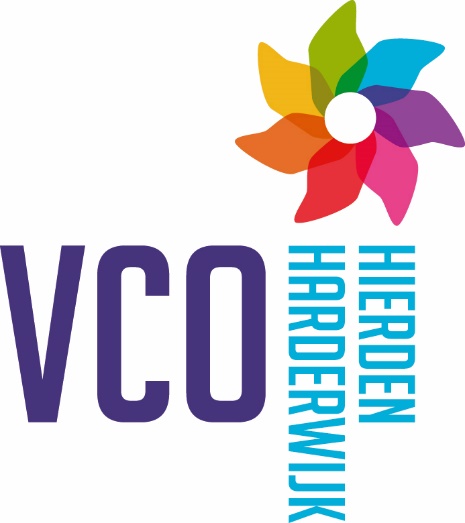 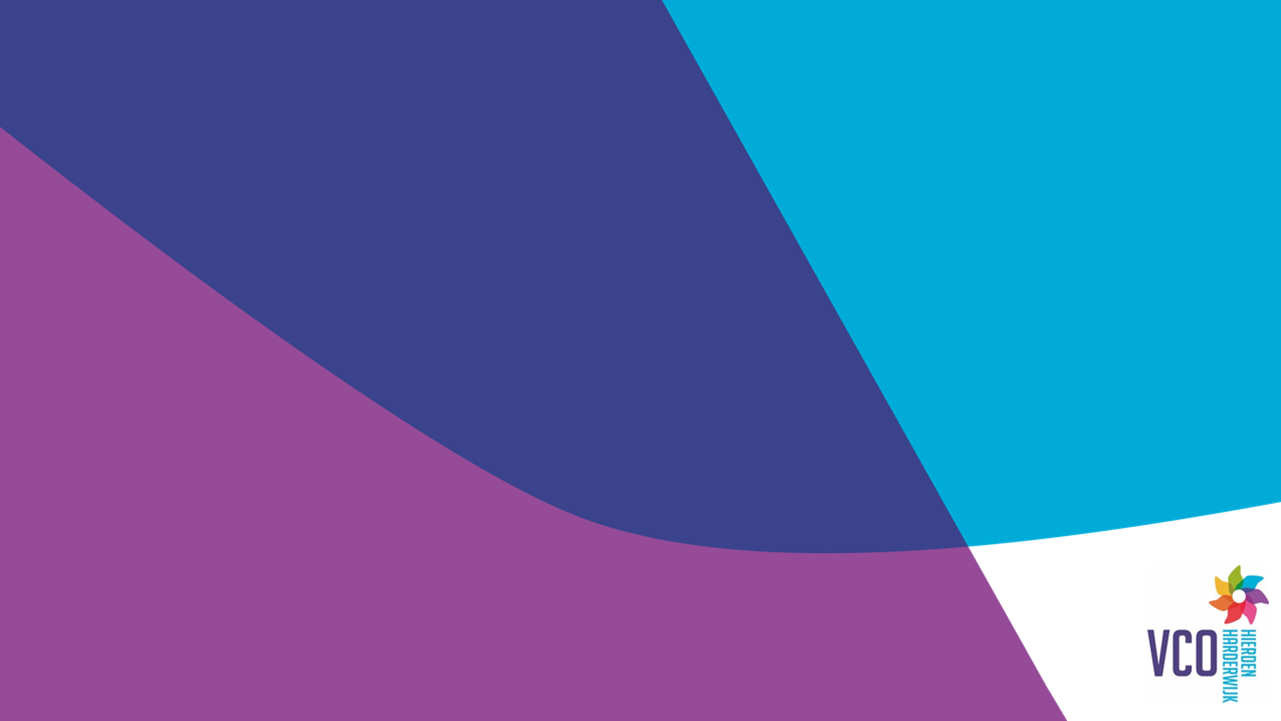 InhoudOpzet school specifiek beleidsdeel Veiligheid	3Hoofdstuk 1. Visie op veiligheid	3Inleiding	3Hoofdstuk 2 Veiligheid op onze school	52.1 Verantwoordelijkheden en basisafspraken	52.2. Monitoring	62.3. Schoolspecifiek beleid	6Opzet school specifiek beleidsdeel VeiligheidIedere school is verplicht een actueel beleidsplan sociale veiligheid te hanteren. Daarbij is binnen VCO afgesproken dat we het gezamenlijke deel gezamenlijk beheren op de VCO-website. De school specifieke afspraken worden op de eigen website geplaatst. Hoofdstuk 1. Visie op veiligheidInleidingBinnen VCO  Harderwijk-Hierden hebben we beleid opgesteld voor de sociale veiligheid. Daaronder vallen een aantal protocollen die voor alle scholen gelijk zijn en school specifieke afspraken. In dit document beschrijven we de school specifieke afspraken. Het beleid en bijbehorende protocollen van VCO Harderwijk – Hierden geldt ook op onze school. Dit beleid kunt u vinden op https://www.stichtingvco.nl/informatie/Wij zijn een christelijke school. Dat betekent dat geloven in God onze basis is. Het leven naar de Bijbel en het houden van Jezus staan centraal in ons onderwijs. We ontvangen de liefde van God en willen die ook uitdragen. Dat betekent niet dat alles voor ons al duidelijk is. Het vragen stellen, zoeken naar, twijfelen aan, helpt de kinderen bij hun eigen ontwikkeling naar het volwassen leven met de eigen keuzes. 
Wij willen onze leerlingen een goede basis meegeven vanuit identiteit. Leerlingen en ouders met verschillende levensovertuigingen zijn welkom. We verwachten dat leerlingen deelnemen aan christelijke activiteiten en dat ouders onze identiteit respecteren.De bedoeling van onze school is om bij te dragen aan de ontwikkeling van kinderen, zodat ze tot zelfstandigheid komen en samen met anderen een bijdrage leveren aan de samenleving. Veiligheid is een belangrijke voorwaarde om tot bloei te komen. Pas als je je veilig voelt, kom je tot leren en ontplooiing. Welbevinden van kinderen en collega’s is belangrijk voor ons. Dit betekent dat we aandacht hebben voor de kwaliteiten, sociaal emotionele en persoonlijke ontwikkeling van kinderen. Ons onderwijs is meer dan goed zijn in de kernvakken. Het omvat het tot bloei komen van de hele persoon. Samen met ouders willen we onze kinderen een goede basis meegeven voor de maatschappij waarin zij opgroeien. Dit doen wij door kinderen verantwoordelijkheid te geven voor hun eigen leerontwikkeling. Er is in alle groepen veel ruimte om te oefenen met reflecteren, zodat onze kinderen zelfbewust keuzes leren maken.
Op onze school werken de kinderen op verschillende niveaus. Wij willen het juiste onderwijs kunnen bieden aan elke leerling. Ook de leerling die extra zorg of uitdaging nodig heeft. We streven naar een gedegen leerlingenzorg die betrekking heeft op alle aan ons toevertrouwde leerlingen. Deze zorg hebben we beschreven in ons School Ondersteuning Plan. Dit document kunt u vinden op onze website.Wij zijn een school met meerwaarde!Zorgen voor sociale veiligheid is niet een op zichzelf staande opdracht. Inbedding in de pedagogische aanpak en schoolontwikkeling is een voorwaarde voor het creëren van sociale veiligheid. We bieden alle kinderen goed onderwijs en we stellen onze kernwaarden centraal. Hoofdstuk 2 Veiligheid op onze schoolDe teams spelen een belangrijke rol in het zorgen voor sociale veiligheid en in het signaleren, begrenzen en aanpakken van grensoverschrijdend gedrag. Het handelen van het team krijgt richting via de visie en normen en waarden van de school. De overige taken worden belegd bij teamleden en vermeld op de website en in de schoolgids.2.1 Verantwoordelijkheden en basisafspraken De organisatie van de school is weergegeven in het schoolplan van de individuele scholen. In het schoolplan staat duidelijk aangegeven wie de directeur is en wie de taken waarneemt in geval van afwezigheid van de directeur. Vanaf 1 augustus 2015 is een aanspreekpunt en een coördinator voor leerlingen die te maken hebben met pesten op elke school verplicht. Leerlingen die worden gepest en hun ouders en leerkrachten, kunnen bij deze anti - pest- coördinator terecht. De anti-pest coördinator heeft inzicht in de kenmerken van pesten en digitaal pesten. Daarnaast kennen we binnen VCO H-H ook interne vertrouwenspersonen.De interne vertrouwenspersoon handelt vertrouwelijk en zorgvuldig. De interne vertrouwenspersoon kan geen geheimhouding beloven onder andere omdat sommige strafbare feiten volgens de wet gemeld moeten worden. Als minderjarige leerlingen met een klacht naar de vertrouwenspersoon komen, dan moet je de ouders hierover informeren vanwege het Informatierecht ouders.De vertrouwenspersoon draagt medeverantwoordelijkheid voor een veilige school en heeft de volgende verantwoordelijkheden: Niet wachten op klagers, maar ook alert zijn op meldingen, geruchten en signalen;Niet gevoelig voor hiërarchische verhoudingen;Kunnen reflecteren: kritisch zijn op eigen handelen en de klachtenafhandeling naderhand evalueren;Regelmatig scholingen volgen om op de hoogte te blijven van nieuwe ontwikkelingen en eigen kennis vergroten;Preventieve activiteiten rondom ongewenst gedrag initiëren;Zichzelf kenbaar maken binnen de school;Gevraagd en ongevraagd beleidsadviezen kunnen en durven geven.De namen van deze personen worden jaarlijks vermeld in de schoolgids. De anti – pestcoördinator wordt daarnaast ook jaarlijks bekend gemaakt aan de kinderen en in de school wordt deze persoon ook zichtbaar voorgesteld (bijvoorbeeld op een prikbord).2.2. MonitoringDe veiligheid van onze leerlingen monitoren we jaarlijks. Naast onze gewoonte om met ouders en kinderen gesprekken te voeren, zetten we ook jaarlijks vragenlijsten uit volgens de volgende planning:November: WMK Veiligheidsmeting alle leerlingen vanaf groep 6. Deze gegevens worden uitgewisseld met de inspectie.Oktober/november en april: Sociale vaardigheden in ons pedagogisch leerlingvolgsysteem ZIENOm het jaar oudervragenlijst met als onderdeel (sociale) veiligheid van de kinderen.Om het jaar evalueren we als team ons schoolklimaat en veiligheid.2.3. Schoolspecifiek beleidVeiligheidWij geloven dat leerlingen zich veilig moeten voelen, willen ze tot leren komen. Veilig op school, veilig in de groep en veilig bij de leerkracht. Daarbij is preventie het sleutelwoord. Een preventieve aanpak is belangrijk! Voorkomen is beter dan genezen! Vroegtijdige signalering, gevolgd door snelle, lichte maatregelen en interventies voorkomt ‘reparatie’ achteraf. Een veilige en goede sfeer in de groep valt of staat bij de leraar. Dagelijks is er namelijk continue dynamiek tussen leraar en leerlingen. Het is dus van belang dat er een goede relatie is tussen leraar en leerling. Hierbij komt vertrouwen kijken. Vertrouwen is de basis van een relatie. (Groepsplan, Kees van Overveld, 2021) Vertrouwen creëer je door positieve aandacht te geven aan een leerling. Iets wat elke leerling nodig heeft! Belangstelling tonen naar de gedachten, de gevoelens of de bezigheden van de leerlingen. Accepteer elke leerling zoals hij of zij is. Leerlingen die zich gezien en gewaardeerd voelen, ervaren verbondenheid en aanvaarden sneller afspraken in de groep. Vanuit onze school zorgen we voor een veilig, ondersteunend en pedagogisch klimaat. Leerkrachten leren de leerlingen dit, door ze didactisch en pedagogisch te begeleiden. Om een veilig schoolklimaat voor iedereen te creëren zijn er grenzen en regels. Hierbij is het begin van het schooljaar, waarbij er groepsvorming ontstaat erg belangrijk. Samen met de klas worden er duidelijke regels opgesteld. Leerlingen worden in eerste instantie aangemoedigd om positief gedrag te laten zien. Wanneer er grensoverschrijdend gedrag wordt waargenomen, is het optreden tegen grensoverschrijdend gedrag een eerste stap.VerantwoordelijkheidWanneer wij deze regels ons eigen maken, voelen wij ons verantwoordelijk ten aanzien van elkaar en de school. In alle groepen worden aan het begin van het schooljaar, samen met de leerlingen, de klassenregels opgesteld. Deze regels worden door iedere leerling (op een creatieve wijze) ondertekend. Op deze manier is iedereen zelf verantwoordelijk voor zijn/haar gedrag. Indien de regels worden overtreden, zal de leerkracht terugkomen op de samen opgestelde regels, die zichtbaar in de klas hangen. Zo zullen de leerlingen meer betrokken zijn bij de regels en afspraken en daardoor medeverantwoordelijk zijn voor het pedagogisch klimaat in de groep. Wanneer herhaaldelijk blijkt dat leerlingen zich niet aan de afspraak houden, zal de leerkracht in overleg met ouders, de IB-er en gedragsspecialist in gesprek gaan. In ons gedragsprotocol kunt u meer informatie vinden.Wij verwijzen u graag naar ons gedragsprotocol en anti-pest protocol voor meer informatie en afspraken rondom gedrag.Ter preventie van incidenten treden wij als school actief op. Wij zetten de methode KWINK in. Kwink is een online methode voor sociaal-emotioneel leren (SEL). Inclusief burgerschap en mediawijsheid. Voor groep 1 t/m 8 van het primair onderwijs. Kwink biedt een doordacht SEL-programma, gebaseerd op de laatste wetenschappelijke inzichten. Praktisch, leuk en altijd actueel. Gericht op preventie (van bijvoorbeeld pesten op school) en de kracht van een veilige groep. 

KWINK skluit goed aan bij de principes van PBS (Positive Behaviour Support). Internationaal onderzoek (www.casel.org) wijst uit dat een sterk ingevuld programma voor sociaal-emotioneel leren (SEL) in combinatie met goed klassenmanagement, ook tot hogere scores leidt voor taal, lezen en rekenen.Naast de inzet van de methode hebben wij een Coördinator anti-pest en een gedragsspecialist in dienst. Zij worden ingezet waneer hier behoefte aan is. Deze vraag kan komen vanuit de leerling, ouders of leerkracht